ESTADO DE MATO GROSSO DO SUL
LEI Nº 5.360, DE 1 DE JULHO DE 2019.
Dispõe sobre a inclusão do tema Educação Financeira nos componentes curriculares das Escolas da Rede Estadual de Ensino de Mato Grosso do Sul.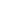 Publicada no Diário Oficial nº 9.933, de 2 de julho de 2019, páginas 2 e 3.O GOVERNADOR DO ESTADO DE MATO GROSSO DO SUL.
Faço saber que a Assembleia Legislativa decreta e eu sanciono a seguinte Lei:

Art. 1º As Escolas da Rede Estadual de Ensino de Mato Grosso do Sul poderão incluir em seus componentes curriculares, na etapa do Ensino Médio, em caráter complementar, conteúdo programático de informação e orientação sobre o tema “Educação Financeira”.

Art. 2º O tema Educação Financeira contemplará e desenvolverá os princípios de planejamento, gerenciamento, avaliação e controle da economia pessoal e familiar, oportunizando a obtenção de informação, formação e orientação para o desenvolvimento de competências financeiras do cidadão.

Art. 3º São objetivos do tema Educação Financeira:

I - transmitir um conjunto de orientações e esclarecimentos sobre atitudes adequadas no planejamento e uso dos recursos financeiros pessoais e familiares;

II - desenvolver a habilidade individual para a tomada de decisões apropriadas na gestão das finanças pessoais e familiares;

III - oportunizar o aprendizado de técnicas que ajudem o aluno a fazer uso inteligente e racional do dinheiro pessoal e familiar, no presente e no futuro;

IV - despertar o interesse e a consciência do aluno sobre a gestão financeira pessoal e familiar, exercitando o diagnóstico financeiro e a autoavaliação;

V - permitir ao aluno aprender a realizar o planejamento, a execução, a avaliação e o controle do orçamento doméstico por meio do conhecimento dos conceitos de receita bruta, receita líquida, custos e despesas;

VI - desenvolver a mentalidade e a atitude de economizar, investir e poupar, visando à conquista e à manutenção do equilíbrio econômico-financeiro pessoal e familiar;

VII - preparar as novas gerações para fazer uso inteligente e responsável do dinheiro e dos recursos disponíveis, escassos ou abundantes, para que cada cidadão possa contribuir para o crescimento socialmente responsável da economia e dos índices de qualidade de vida.

Art. 4º O conteúdo programático de informação e orientação sobre o tema Educação Financeira a ser ministrado poderá ser elaborado pela Secretaria de Estado de Educação.

Art. 5º O tema Educação Financeira poderá ser desenvolvido por meio de palestras, atividades interdisciplinares, leitura e interpretação de textos com informações atinentes à temática.

Art. 6º Esta Lei poderá ser regulamentada pelo Poder Executivo.

Art. 7º Esta Lei entrará em vigor no ano subsequente à data de sua publicação.

Campo Grande, 1º de julho de 2019.
REINALDO AZAMBUJA SILVA
Governador do Estado